Руководителю ______________________________________________(наименование управляющей организации/ТСЖ/ЖСК/ИП/РСО)______________________________________________от ___________________________________________(ФИО полностью)______________________________________________зарегистрированного(-ой) по адресу: г.Москва,ул.________________________________________________________________ д. ________ к.____ кв.______ЗАЯВЛЕНИЕ-ТРЕБОВАНИЕНа праве собственности/договору соцнайма я распоряжаюсь/пользуюсь жилым помещением по которому, выставленным к оплате Единым платёжным документом (ЕПД, оформленном с нарушением норм действующего законодательства) за _____________________________________                                                                                                                                                                                          период: месяц/месяц-месяц 202__ года вашей организацией нарушены мои права потребителя ввиду выставления суммы к оплате за _______________________________________  в размере _______________ рубл. ______                                                               наименование услуги/ресурса                                                                                          цифрамикоп., что превышает реальную сумму за поставленные услуги/ресурсы, подлежащей оплате.В соответствии с п.155(1), п.155(2) Правил предоставления коммунальных услуг собственникам и пользователям помещений в многоквартирных домах и жилых домов, утвержденных Постановлением правительства Российской Федерации от 06.05.2011г. №354 (далее – ПП354), за указанное нарушение, предлагаю вам уплатить штраф в размере 50 процентов величины превышения начисленной платы над размером платы, которую надлежало начислить в соответствии с ПП354 по коммунальной услуге/ресурсу (необоснованное увеличение) в общей сумме: ___________________________________________________________________________________________________________________________________________________ рубл. ______ коп.                                                                                              сумма прописьюНенадлежащее начисление установлено мною как потребителем услуг/ресурсов по ПП354, в связи с чем, в досудебном порядке ТРЕБУЮ произвести проверку правильности исчисления предъявленного к уплате размера платы и произвести выплату указанного штрафа не позднее, установленного законодательством срока, путём снижения размера платы за соответствующую коммунальную услугу/ресурс с отражением этой суммы в платёжном документе отдельной строкой.
«______»__________________202__г.                                                                (___________________)   подпись                                                                           ФИОИНСТРУКЦИЯОбращаем внимание, что указанный шаблон не отменяет возможность каких-либо коллективных действий жителей конкретного МКД, а скорее дополняет их, при этом являясь механизмом финансового наказания управляющей организации «забившей болт» на интересы собственников, которые (вообще-то) «услуги» такой УО оплачивают из собственных карманов. И ПОКА каждый житель «разбирается» с конкретными нарушениями «своей» УО, такое заявленное требование позволяет зафиксировать претензию для её последующей реализации, в том числе с привлечением контролирующих и надзорных органов (жилинспекции-МЖИ и прочих прокуратур), что может повлечь для УО и дополнительные финансовые потери в виде штрафов уже в «кассу» бюджета.И НЕ НАДО(!!!) переживать «за финансовые интересы» УО, типа: «их штрафы платятся из наших карманов-платежей» – с момента перечисления жителем своих денег на счёт УО – это ИХ деньги/прибыль, при этом они обязаны обслуживать дом ВНЕ зависимости от показателей своей финансовой деятельности… и чем меньше денег у них останется, тем меньше они «скомуниздят» по своим карманам.В заявление вносится ЛЮБАЯ СУММА, с которой не согласен потребитель, а вот УО ОБЯЗАНА либо согласится с претензией, и внести эту сумму в качестве СВОЕГО ДОЛГА в ЕПД, либо предоставить мотивированный отказ на основании расчёта-обоснования, т.е. фактически предоставить потребителю, те сведения, которые ему и необходимы для понимания своих финансовых взаимоотношений с УО.Требование может быть отправлено тремя способами. В случае предъявления непосредственно адресату заполняется в двух экземплярах, и на своём экземпляре требуйте проставления даты, должности, подписи (с расшифровкой) принимающего лица и штампа/печати организации. Следует иметь ввиду, что очень часто получатели стараются по разным основаниям отказать в приёме заявления: «пЛандемия», нет начальника, нет печати и прочие отмазы.В этих случаях можно направить претензию по почте с описью (в Москве ~250 рублей). В случае отправки по почте заявление заполняется также в двух экземплярах, дата отправки будет на почтовом штемпеле. Распечатывать нужно НА ОДНОМ ЛИСТЕ с двух сторон, почему нужно делать именно так, читайте: https://голоснарода.москва/2018/03/10/vy-nam-ne-pisali-ili-trjuk-sledite-za-rukami/Но наименее затратным и грамотным с правовой точки зрения является отправление любых претензий в рамках взаимоотношений потребитель в ЖКХ – исполнитель услуги: подача письменной претензии через систему ГИС ЖКХ (требуется подтверждённая регистрация на «ГосУслугах»).В этом случае потребитель имеет возможность подать любое заявление в разделе «Направить обращение…»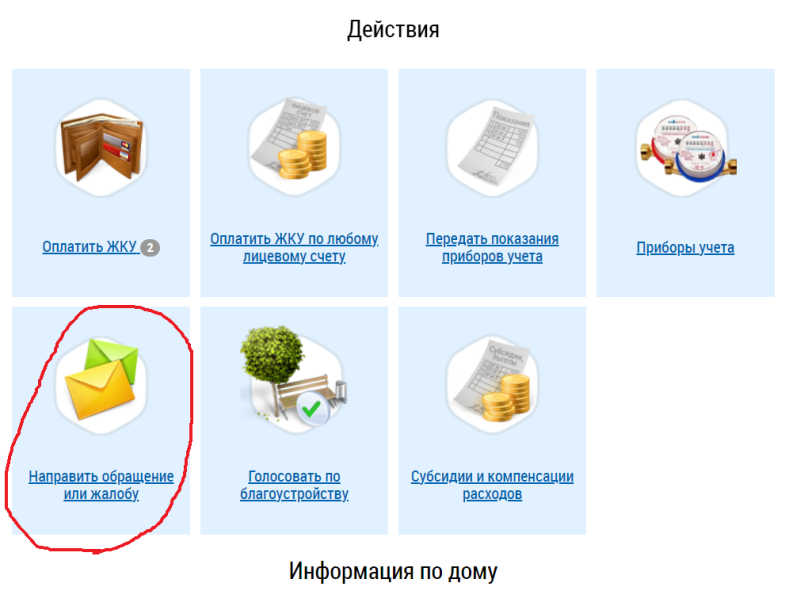 Сразу после написания претензии, сохраните копию у себя на компьютере.В этом случае файл в пдф-формате будет содержать слева вверху: время, дату обращения, справа вверху будет электронная подпись «Почта России», что формально равно нотариальному заверению этого документа и имеет юридическую силу в суде.Ответ от Вашего адресата должен поступить по разным требованиям в разное время (от 2-х до 30-ти суток в зависимости от вопроса претензии), но на нём также сохраняются все реквизиты времени ответа, что также в определённых случаях может иметь принципиальное значение.Предлагаемое требование штрафа по п.155.1 ПП354 должно быть направлено НЕЗАМЕДЛИТЕЛЬНО, после того как Вы получили «неправильный» ЕПД, поскольку управляющая организация может «исправиться» и заменить выставленный ЕПД на новый, исправленный. В этом случае Ваша потенциальная претензия потеряет смысл и не будет удовлетворена на вполне законных основаниях. 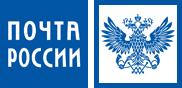 ОПИСЬф.107ф.107вложения в вложения в Ценное письмоЦенное письмоЦенное письмоЦенное письмоКому   Руководителю    Руководителю    Руководителю    Руководителю    Руководителю (наименование, ФИО)(наименование, ФИО)(наименование, ФИО)(наименование, ФИО)(наименование, ФИО)Куда                                   г.Москва,                                    г.Москва,                                    г.Москва,                                    г.Москва,                                    г.Москва, (индекс, адрес)(индекс, адрес)(индекс, адрес)(индекс, адрес)(индекс, адрес)№№ п/пНаименование предметовНаименование предметовНаименование предметовКоличество предметовКоличество предметовКоличество предметовОбъявленная ценность, руб1ЗАЯВЛЕНИЕ-ТРЕБОВАНИЕ о выплате штрафаЗАЯВЛЕНИЕ-ТРЕБОВАНИЕ о выплате штрафаЗАЯВЛЕНИЕ-ТРЕБОВАНИЕ о выплате штрафа1 лист1 лист1 лист1Общий итог предметов и объявленной ценностиОбщий итог предметов и объявленной ценностиОбщий итог предметов и объявленной ценности1 лист1 рубль1 лист1 рубль1 лист1 рубль1 лист1 рубль1 лист1 рубль(цифрами)(цифрами)(цифрами)(цифрами)(цифрами)ОтправительОтправитель(подпись)(подпись)(подпись)ПроверилПроверил(должность, подпись почтового работника)(должность, подпись почтового работника)(должность, подпись почтового работника)Исправления не допускаютсяИсправления не допускаютсяИсправления не допускаютсяИсправления не допускаютсяИсправления не допускаются(оттиск календарного штемпеля ОПС места приёма)(оттиск календарного штемпеля ОПС места приёма)